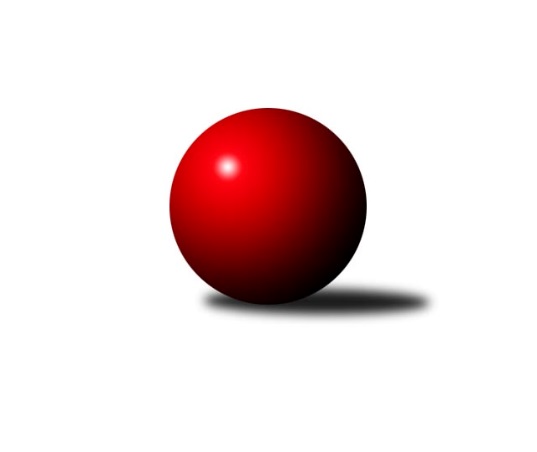 Č.24Ročník 2009/2010	8.3.2010Nejlepšího výkonu v tomto kole: 1746 dosáhlo družstvo: KK Jiskra Rýmařov ˝B˝Meziokresní přebor-Bruntál, Opava  2009/2010Výsledky 24. kolaSouhrnný přehled výsledků:TJ Horní Benešov ˝D˝	- KK PEPINO Bruntál	10:0	1708:1559		8.3.TJ Světlá Hora ˝A˝	- TJ Opava ˝F˝	8:2	1626:1549		8.3.TJ Kovohutě Břidličná ˝C˝	- TJ Sokol Chvalíkovice ˝B˝	2:8	1569:1577		8.3.KK Jiskra Rýmařov ˝B˝	- TJ Jiskra Rýmařov ˝C˝	6:4	1746:1740		8.3.TJ  Krnov ˝C˝	- TJ Kovohutě Břidličná ˝D˝	8:2	1538:1499		8.3.KK Minerva Opava ˝C˝	- TJ Horní Benešov ˝F˝	10:0	1614:1542		8.3.RSKK Raciborz	- TJ Světlá Hora ˝B˝	6:4	1468:1360		8.3.Tabulka družstev:	1.	KK PEPINO Bruntál	23	19	0	4	145 : 85 	 	 1568	38	2.	TJ Sokol Chvalíkovice ˝B˝	23	17	0	6	162 : 68 	 	 1612	34	3.	TJ Kovohutě Břidličná ˝D˝	22	15	2	5	148 : 72 	 	 1605	32	4.	KK Jiskra Rýmařov ˝B˝	22	15	0	7	132 : 88 	 	 1599	30	5.	TJ Horní Benešov ˝D˝	22	14	0	8	141 : 79 	 	 1552	28	6.	TJ Opava ˝E˝	22	14	0	8	123 : 97 	 	 1556	28	7.	TJ Jiskra Rýmařov ˝C˝	22	12	1	9	132 : 88 	 	 1598	25	8.	KK Minerva Opava ˝C˝	23	12	0	11	123 : 107 	 	 1554	24	9.	TJ Světlá Hora ˝A˝	22	11	1	10	112 : 108 	 	 1526	23	10.	TJ  Krnov ˝C˝	23	10	0	13	101 : 129 	 	 1527	20	11.	TJ Světlá Hora ˝B˝	22	8	0	14	100 : 120 	 	 1516	16	12.	RSKK Raciborz	23	8	0	15	90 : 140 	 	 1502	16	13.	TJ Kovohutě Břidličná ˝C˝	22	7	0	15	86 : 134 	 	 1557	14	14.	TJ Opava ˝F˝	23	3	0	20	56 : 174 	 	 1423	6	15.	TJ Horní Benešov ˝F˝	22	1	0	21	29 : 191 	 	 1405	2Podrobné výsledky kola:	 TJ Horní Benešov ˝D˝	1708	10:0	1559	KK PEPINO Bruntál	Zdeňka Habartová	 	 205 	 185 		390 	 2:0 	 387 	 	181 	 206		Olga Kiziridisová	Miloslav  Petrů	 	 226 	 228 		454 	 2:0 	 396 	 	206 	 190		Lukáš Janalík	Petr Kozák	 	 206 	 228 		434 	 2:0 	 352 	 	191 	 161		Rostislav Jiřičný	Miroslav Petřek st.	 	 198 	 232 		430 	 2:0 	 424 	 	214 	 210		Tomáš Janalíkrozhodčí: Nejlepší výkon utkání: 454 - Miloslav  Petrů	 TJ Světlá Hora ˝A˝	1626	8:2	1549	TJ Opava ˝F˝	František Ocelák	 	 201 	 205 		406 	 0:2 	 428 	 	220 	 208		Vladislav Kobelár	Pavel Dvořák	 	 190 	 196 		386 	 2:0 	 380 	 	204 	 176		Vilibald Marker	Jan Přikryl	 	 224 	 202 		426 	 2:0 	 371 	 	192 	 179		Karel Michalka	Zdenek Hudec	 	 212 	 196 		408 	 2:0 	 370 	 	183 	 187		Jiří Novákrozhodčí: Nejlepší výkon utkání: 428 - Vladislav Kobelár	 TJ Kovohutě Břidličná ˝C˝	1569	2:8	1577	TJ Sokol Chvalíkovice ˝B˝	Anna Dosedělová *1	 	 181 	 194 		375 	 0:2 	 413 	 	218 	 195		Antonín Hendrych	Jaroslav Zelinka	 	 193 	 192 		385 	 0:2 	 392 	 	186 	 206		Vladimír Kostka	František Habrman	 	 226 	 213 		439 	 2:0 	 381 	 	189 	 192		Jan Chovanec	Pavel Veselka	 	 186 	 184 		370 	 0:2 	 391 	 	176 	 215		Radek Hendrychrozhodčí: střídání: *1 od 68. hodu Lubomír KhýrNejlepší výkon utkání: 439 - František Habrman	 KK Jiskra Rýmařov ˝B˝	1746	6:4	1740	TJ Jiskra Rýmařov ˝C˝	Štěpán Charník	 	 219 	 235 		454 	 0:2 	 469 	 	262 	 207		Miroslava Paulerová	Jaroslav Horáček	 	 214 	 215 		429 	 2:0 	 398 	 	192 	 206		Monika Maňurová	Martin Mikeska	 	 206 	 230 		436 	 2:0 	 414 	 	213 	 201		Romana Valová	Josef Mikeska	 	 206 	 221 		427 	 0:2 	 459 	 	240 	 219		Andrea Fučíkovározhodčí: Nejlepší výkon utkání: 469 - Miroslava Paulerová	 TJ  Krnov ˝C˝	1538	8:2	1499	TJ Kovohutě Břidličná ˝D˝	Jiří Chylík	 	 209 	 186 		395 	 2:0 	 379 	 	189 	 190		Pavel Vládek	Petr Daranský	 	 199 	 198 		397 	 2:0 	 358 	 	178 	 180		Jaroslav Doseděl	Vladislava Kubáčová	 	 176 	 213 		389 	 2:0 	 359 	 	173 	 186		Ota Pidima	Jaromír Čech	 	 173 	 184 		357 	 0:2 	 403 	 	185 	 218		František Pončíkrozhodčí: Nejlepší výkon utkání: 403 - František Pončík	 KK Minerva Opava ˝C˝	1614	10:0	1542	TJ Horní Benešov ˝F˝	Martin Chalupa	 	 195 	 217 		412 	 2:0 	 383 	 	185 	 198		Pavel Štěpaník	Stanislav Troják	 	 180 	 196 		376 	 2:0 	 373 	 	196 	 177		Nikolas Košík	Lubomír Bičík	 	 195 	 205 		400 	 2:0 	 390 	 	204 	 186		Daniel Košík	Hana Heiserová	 	 216 	 210 		426 	 2:0 	 396 	 	191 	 205		Kateřina Kocourkovározhodčí: Nejlepší výkon utkání: 426 - Hana Heiserová	 RSKK Raciborz	1468	6:4	1360	TJ Světlá Hora ˝B˝	Marek Prusicki	 	 205 	 171 		376 	 0:2 	 377 	 	195 	 182		Pavel Přikryl	Magdalena Soroka	 	 159 	 171 		330 	 0:2 	 358 	 	173 	 185		Josef Matušek	Mariusz Gierczak	 	 202 	 199 		401 	 2:0 	 284 	 	144 	 140		Jaromír Návrat	Cezary Koczorski	 	 190 	 171 		361 	 2:0 	 341 	 	179 	 162		Miroslav Langerrozhodčí: Nejlepší výkon utkání: 401 - Mariusz GierczakPořadí jednotlivců:	jméno hráče	družstvo	celkem	plné	dorážka	chyby	poměr kuž.	Maximum	1.	Josef Klapetek 	TJ Opava ˝E˝	421.65	283.6	138.1	4.0	7/8	(460)	2.	Lukáš Janalík 	KK PEPINO Bruntál	419.05	287.0	132.0	4.3	8/10	(479)	3.	Roman Beinhauer 	TJ Sokol Chvalíkovice ˝B˝	416.34	289.5	126.9	6.0	8/9	(460)	4.	Marek Hynar 	TJ Sokol Chvalíkovice ˝B˝	416.19	291.0	125.2	6.4	7/9	(436)	5.	Miroslava Paulerová 	TJ Jiskra Rýmařov ˝C˝	414.29	281.9	132.4	3.9	9/9	(496)	6.	Tomáš Janalík 	KK PEPINO Bruntál	414.14	283.6	130.6	5.6	10/10	(458)	7.	Petr Domčík 	TJ Světlá Hora ˝B˝	412.54	285.9	126.6	6.0	7/10	(458)	8.	Josef Václavík 	TJ Kovohutě Břidličná ˝D˝	410.33	286.2	124.1	6.4	7/9	(444)	9.	Martin Mikeska 	KK Jiskra Rýmařov ˝B˝	406.41	279.9	126.6	6.0	8/9	(470)	10.	Antonín Hendrych 	TJ Sokol Chvalíkovice ˝B˝	405.93	284.4	121.6	7.6	9/9	(452)	11.	Petr Kozák 	TJ Horní Benešov ˝D˝	405.85	281.8	124.0	4.9	9/10	(473)	12.	Radek Hendrych 	TJ Sokol Chvalíkovice ˝B˝	405.61	283.7	121.9	7.0	6/9	(445)	13.	Miroslava Hendrychová 	TJ Opava ˝E˝	404.15	279.7	124.4	7.9	6/8	(436)	14.	František Ocelák 	TJ Světlá Hora ˝A˝	403.94	288.1	115.8	8.2	7/9	(449)	15.	Jaroslav Doseděl 	TJ Kovohutě Břidličná ˝D˝	403.83	279.4	124.4	5.6	9/9	(444)	16.	David Stromský 	KK Minerva Opava ˝C˝	403.46	278.9	124.5	6.0	6/9	(452)	17.	Maciej Basista 	RSKK Raciborz	403.08	275.8	127.2	4.0	9/9	(457)	18.	Andrea Fučíková 	TJ Jiskra Rýmařov ˝C˝	400.28	278.3	121.9	8.8	9/9	(459)	19.	Miloslav  Petrů 	TJ Horní Benešov ˝D˝	400.20	283.4	116.8	6.3	9/10	(454)	20.	Josef Mikeska 	KK Jiskra Rýmařov ˝B˝	399.94	282.1	117.8	7.0	8/9	(458)	21.	Mariusz Gierczak 	RSKK Raciborz	398.91	279.6	119.3	6.8	7/9	(430)	22.	Jaromír Čech 	TJ  Krnov ˝C˝	398.52	285.3	113.2	8.0	9/9	(454)	23.	František Pončík 	TJ Kovohutě Břidličná ˝D˝	398.48	278.6	119.9	6.3	6/9	(420)	24.	Ota Pidima 	TJ Kovohutě Břidličná ˝D˝	398.33	278.2	120.1	7.3	9/9	(461)	25.	Pavel Vládek 	TJ Kovohutě Břidličná ˝D˝	397.93	278.7	119.3	8.0	9/9	(456)	26.	Jaromír Hendrych 	TJ Opava ˝E˝	397.24	278.1	119.1	7.7	6/8	(437)	27.	Eva Schreiberová 	TJ Jiskra Rýmařov ˝C˝	396.21	277.4	118.9	8.9	7/9	(453)	28.	Romana Valová 	TJ Jiskra Rýmařov ˝C˝	396.03	273.0	123.0	6.0	9/9	(476)	29.	Pavel Přikryl 	TJ Světlá Hora ˝B˝	394.13	274.0	120.2	7.2	8/10	(471)	30.	Štěpán Charník 	KK Jiskra Rýmařov ˝B˝	394.08	274.9	119.1	7.9	8/9	(476)	31.	Pavel Veselka 	TJ Kovohutě Břidličná ˝C˝	393.28	271.5	121.8	6.1	9/9	(438)	32.	Jan Strnadel 	KK Minerva Opava ˝C˝	392.09	278.0	114.1	8.1	9/9	(430)	33.	Jaroslav Zelinka 	TJ Kovohutě Břidličná ˝C˝	391.21	277.5	113.8	9.9	7/9	(435)	34.	Josef Novotný 	KK PEPINO Bruntál	390.08	271.2	118.9	7.1	8/10	(413)	35.	František Habrman 	TJ Kovohutě Břidličná ˝C˝	389.77	270.9	118.9	7.1	6/9	(439)	36.	Michal Ihnát 	KK Jiskra Rýmařov ˝B˝	389.37	274.4	115.0	8.7	9/9	(454)	37.	Lubomír Bičík 	KK Minerva Opava ˝C˝	389.36	268.0	121.4	9.3	7/9	(440)	38.	Marta Andrejčáková 	KK Minerva Opava ˝C˝	388.64	282.9	105.7	9.6	6/9	(465)	39.	Josef Provaz 	TJ Světlá Hora ˝B˝	387.81	266.3	121.5	8.1	7/10	(427)	40.	Petr Daranský 	TJ  Krnov ˝C˝	387.19	271.3	115.9	8.6	8/9	(449)	41.	Anna Dosedělová 	TJ Kovohutě Břidličná ˝C˝	386.88	271.3	115.6	9.6	9/9	(435)	42.	Zdeňka Habartová 	TJ Horní Benešov ˝D˝	386.47	274.0	112.5	6.9	9/10	(445)	43.	Lubomír Khýr 	TJ Kovohutě Břidličná ˝C˝	384.88	275.6	109.3	8.8	6/9	(413)	44.	Zdenek Hudec 	TJ Světlá Hora ˝A˝	381.89	268.1	113.8	8.5	9/9	(433)	45.	Jaroslav Lakomý 	TJ  Krnov ˝C˝	381.16	270.5	110.6	9.3	8/9	(426)	46.	Martin Kaduk 	TJ Světlá Hora ˝A˝	380.44	272.2	108.3	9.5	8/9	(441)	47.	Pavel Dvořák 	TJ Světlá Hora ˝A˝	377.90	265.0	112.9	10.3	8/9	(428)	48.	Martin Chalupa 	KK Minerva Opava ˝C˝	377.01	271.1	106.0	9.6	6/9	(412)	49.	Pavla Hendrychová 	TJ Opava ˝E˝	376.49	268.6	107.9	10.5	8/8	(427)	50.	Cezary Koczorski 	RSKK Raciborz	376.37	270.5	105.8	11.2	7/9	(401)	51.	Josef Matušek 	TJ Světlá Hora ˝B˝	376.34	267.2	109.1	9.6	9/10	(437)	52.	Vladislav Kobelár 	TJ Opava ˝F˝	374.57	268.8	105.8	10.8	9/9	(428)	53.	Pavel Štěpaník 	TJ Horní Benešov ˝F˝	372.03	261.5	110.5	10.3	7/9	(429)	54.	Jiří Chylík 	TJ  Krnov ˝C˝	371.97	264.4	107.5	10.2	6/9	(407)	55.	Vladislava Kubáčová 	TJ  Krnov ˝C˝	370.52	267.2	103.4	9.9	6/9	(406)	56.	Kateřina Kocourková 	TJ Horní Benešov ˝F˝	365.56	266.3	99.2	11.5	6/9	(434)	57.	Lukasz Pawelek 	RSKK Raciborz	365.27	261.2	104.1	13.1	7/9	(400)	58.	Marek Prusicki 	RSKK Raciborz	361.41	261.6	99.8	11.2	7/9	(395)	59.	Vilibald Marker 	TJ Opava ˝F˝	352.57	255.8	96.8	13.0	9/9	(387)	60.	Karel Michalka 	TJ Opava ˝F˝	352.07	257.7	94.4	14.5	9/9	(434)	61.	Daniel Košík 	TJ Horní Benešov ˝F˝	348.73	252.2	96.5	13.4	8/9	(391)	62.	Jana Branišová 	TJ Horní Benešov ˝F˝	345.88	251.7	94.2	13.4	7/9	(411)	63.	Patricie Šrámková 	TJ Horní Benešov ˝F˝	344.07	252.8	91.3	16.0	7/9	(403)	64.	Jiří Novák 	TJ Opava ˝F˝	335.56	241.7	93.9	13.3	7/9	(383)	65.	Magdalena Soroka 	RSKK Raciborz	320.56	235.2	85.3	18.7	6/9	(377)		Miloslav Slouka 	KK Jiskra Rýmařov ˝B˝	427.78	287.4	140.4	3.1	5/9	(465)		Milan Franer 	TJ Opava ˝F˝	419.50	296.5	123.0	3.7	2/9	(453)		Jaroslav Horáček 	KK Jiskra Rýmařov ˝B˝	417.50	293.5	124.0	8.5	1/9	(429)		Zdeněk Žanda 	TJ Horní Benešov ˝F˝	413.25	280.3	133.0	7.5	2/9	(442)		Vladimír Kostka 	TJ Sokol Chvalíkovice ˝B˝	409.60	283.9	125.7	5.7	5/9	(458)		Vojtěch Orlík 	TJ Sokol Chvalíkovice ˝B˝	407.00	288.0	119.0	9.0	1/9	(407)		Monika Maňurová 	TJ Jiskra Rýmařov ˝C˝	404.75	281.1	123.6	5.2	3/9	(446)		Dominik Tesař 	TJ Horní Benešov ˝F˝	401.00	278.0	123.0	7.0	1/9	(401)		Jan Chovanec 	TJ Sokol Chvalíkovice ˝B˝	399.35	284.7	114.7	8.1	5/9	(429)		Sabina Trulejová 	TJ Sokol Chvalíkovice ˝B˝	399.00	274.0	125.0	4.0	1/9	(411)		Beáta Jašková 	TJ Opava ˝E˝	399.00	291.0	108.0	12.0	1/8	(399)		Jindřich Dankovič 	TJ Horní Benešov ˝D˝	396.50	278.3	118.3	3.9	4/10	(431)		Jiří Holáň 	KK Minerva Opava ˝C˝	395.00	265.0	130.0	6.0	1/9	(395)		Hana Heiserová 	KK Minerva Opava ˝C˝	389.05	271.8	117.3	8.4	4/9	(426)		Petra Kysilková 	TJ Jiskra Rýmařov ˝C˝	388.67	278.3	110.3	9.3	3/9	(424)		Olga Kiziridisová 	KK PEPINO Bruntál	382.83	271.0	111.8	8.6	6/10	(421)		Pavel Jašek 	TJ Sokol Chvalíkovice ˝B˝	381.00	264.0	117.0	6.0	1/9	(381)		David Láčík 	TJ Horní Benešov ˝D˝	375.10	268.2	107.0	10.0	5/10	(410)		Jaromír  Hendrych ml. 	TJ Opava ˝E˝	374.50	257.8	116.8	9.0	4/8	(382)		Lumír Hynar 	TJ Sokol Chvalíkovice ˝B˝	374.00	262.5	111.5	8.0	1/9	(403)		Jan Kriwenky 	TJ Horní Benešov ˝D˝	373.20	269.4	103.8	6.5	3/10	(443)		Jan Přikryl 	TJ Světlá Hora ˝A˝	372.53	267.3	105.3	11.8	5/9	(428)		Pavel Jašek 	TJ Opava ˝E˝	371.63	266.7	104.9	10.5	5/8	(425)		Richard Janalík 	KK PEPINO Bruntál	370.56	257.0	113.6	6.6	3/10	(378)		Miroslav Petřek  st.	TJ Horní Benešov ˝D˝	368.94	263.3	105.7	10.8	4/10	(430)		Miroslav Nosek 	TJ Sokol Chvalíkovice ˝B˝	368.37	261.6	106.7	9.8	5/9	(387)		Jiří Volný 	TJ Opava ˝F˝	366.00	259.9	106.1	11.6	4/9	(392)		Rostislav Jiřičný 	KK PEPINO Bruntál	365.33	261.7	103.7	10.6	6/10	(396)		Anna Novosadová 	TJ  Krnov ˝C˝	364.00	260.9	103.1	12.4	4/9	(404)		Vlastimil Trulej 	TJ Sokol Chvalíkovice ˝B˝	363.00	254.0	109.0	12.0	1/9	(363)		Miroslav Langer 	TJ Světlá Hora ˝B˝	358.00	260.6	97.4	13.0	5/10	(378)		Milan Milián 	KK PEPINO Bruntál	356.17	257.2	99.0	15.0	6/10	(375)		Pavel Švéda 	TJ Světlá Hora ˝B˝	345.50	248.3	97.3	13.8	4/10	(364)		Stanislav Troják 	KK Minerva Opava ˝C˝	343.67	249.7	94.0	11.3	3/9	(376)		Vlastimil Polášek 	TJ Světlá Hora ˝A˝	341.00	239.0	102.0	9.0	1/9	(341)		Jan Mlčák 	KK PEPINO Bruntál	339.83	252.7	87.2	15.7	2/10	(354)		Lukáš Kysela 	TJ Opava ˝F˝	338.50	246.0	92.5	15.5	1/9	(360)		Jaromír Návrat 	TJ Světlá Hora ˝B˝	333.75	251.0	82.8	18.0	4/10	(392)		Nikolas Košík 	TJ Horní Benešov ˝F˝	330.10	249.5	80.7	16.6	4/9	(387)		Vítězslav Kadlec 	TJ  Krnov ˝C˝	328.00	234.5	93.5	14.8	2/9	(352)		Andrea Krpcová 	TJ Horní Benešov ˝F˝	322.00	242.0	80.0	20.0	1/9	(322)		Jiří Hendrych 	TJ Opava ˝E˝	312.00	236.0	76.0	18.0	1/8	(312)		Jitka Kovalová 	TJ  Krnov ˝C˝	298.00	212.0	86.0	17.0	1/9	(298)		Milan Volf 	KK PEPINO Bruntál	293.00	218.3	74.7	16.0	1/10	(321)Sportovně technické informace:Starty náhradníků:registrační číslo	jméno a příjmení 	datum startu 	družstvo	číslo startu
Hráči dopsaní na soupisku:registrační číslo	jméno a příjmení 	datum startu 	družstvo	Program dalšího kola:25. kolo15.3.2010	po	16:30	KK PEPINO Bruntál - TJ Opava ˝E˝	15.3.2010	po	17:00	TJ Světlá Hora ˝B˝ - TJ  Krnov ˝C˝	15.3.2010	po	17:00	TJ Kovohutě Břidličná ˝D˝ - KK Jiskra Rýmařov ˝B˝	15.3.2010	po	17:00	TJ Jiskra Rýmařov ˝C˝ - TJ Kovohutě Břidličná ˝C˝	15.3.2010	po	17:00	TJ Sokol Chvalíkovice ˝B˝ - TJ Světlá Hora ˝A˝	15.3.2010	po	18:00	TJ Horní Benešov ˝F˝ - RSKK Raciborz	15.3.2010	po	18:00	TJ Opava ˝F˝ - TJ Horní Benešov ˝D˝	Nejlepší šestka kola - absolutněNejlepší šestka kola - absolutněNejlepší šestka kola - absolutněNejlepší šestka kola - absolutněNejlepší šestka kola - dle průměru kuželenNejlepší šestka kola - dle průměru kuželenNejlepší šestka kola - dle průměru kuželenNejlepší šestka kola - dle průměru kuželenNejlepší šestka kola - dle průměru kuželenPočetJménoNázev týmuVýkonPočetJménoNázev týmuPrůměr (%)Výkon10xMiroslava PaulerováRýmařov C4694xMiloslav  PetrůHor.Beneš.D114.154546xAndrea FučíkováRýmařov C4593xFrantišek HabrmanBřidličná C111.424399xŠtěpán CharníkRýmařov B4547xMiroslava PaulerováRýmařov C111.384694xMiloslav  PetrůHor.Beneš.D4541xVladislav KobelárTJ Opava F109.594283xFrantišek HabrmanBřidličná C4395xMariusz GierczakRaciborz109.44015xMartin MikeskaRýmařov B4367xPetr KozákHor.Beneš.D109.13434